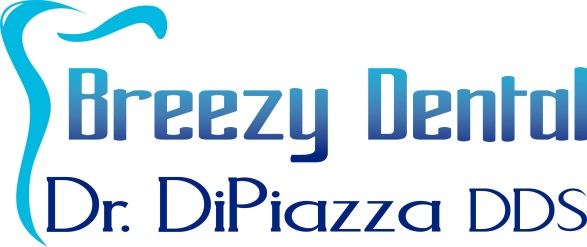 Patient InformationName _______________________________________________________ □Married □Single □Minor □Male □Female	Last				First			    MSocial Security # __________________________	Email: ______________________________________________Address __________________________________________________________________________________________		Street					Apt#				City	State	ZipBirthdate________________ Telephone (____)_____________(____)_______________(____)____________________					  Home			Cell			WorkName of Employer _____________________________ Address _____________________________________________If Full Time Student, School Name ____________________________________________________ Grade ___________Person responsible for account, please check one:  □Patient  □Guardian  □Spouse  □Father  □MotherInsurance InformationMinor/Child – complete for responsible partyDual Coverage? Ask for Dual Coverage Form or use a second formMinor/Child – complete for responsible partyDual Coverage? Ask for Dual Coverage Form or use a second form________________________________________________________________________________Last                                                                                            First                                                                                                   M________________________________________________________________________________Last                                                                                            First                                                                                                   M________________________________________________________________________________Last                                                                                            First                                                                                                   M________________________________________________________________________________Street                                                                                                                  City                                                               State     Zip________________________________________________________________________________Street                                                                                                                  City                                                               State     Zip________________________________________________________________________________Street                                                                                                                  City                                                               State     Zip________________________________________________________________________________Home                                                       Work                                                       Cell                                                      Email________________________________________________________________________________Home                                                       Work                                                       Cell                                                      Email________________________________________________________________________________Home                                                       Work                                                       Cell                                                      Email________________________________________________________________________________Birthdate (M/Day/Yr)                                                           Relationship to Patient________________________________________________________________________________Birthdate (M/Day/Yr)                                                           Relationship to Patient________________________________________________________________________________Birthdate (M/Day/Yr)                                                           Relationship to Patient________________________________________________________________________________Employer                                                                                                        Dental Insurance Co.________________________________________________________________________________Employer                                                                                                        Dental Insurance Co.________________________________________________________________________________Employer                                                                                                        Dental Insurance Co.________________________________________________________________________________SS#                                                                                         Subscriber #                                                             Group #________________________________________________________________________________SS#                                                                                         Subscriber #                                                             Group #________________________________________________________________________________SS#                                                                                         Subscriber #                                                             Group #Person to Contact in Case of EmergencyHas any member of your family ever been treated in our office?    □Yes     □NoName: _____________________________Whom may we thank for referring you to our office?Address: ____________________________ _________________________________City/State/Zip: _________________________Method of PaymentTelephone #: _________________________Responsible party currently has an account with this office?    □Yes     □No Authorization□Payment in full at each appointment (cash or debit card) I hereby authorize payment directly to Breezy Dental of the group insurance benefits otherwise payable to me. I understand that I am responsible for all costs of dental treatment. I hereby authorize Breezy Dental to administer such medications and perform such diagnostic photographic and therapeutic procedures as may be necessary for proper dental care. The information on this page and the dental/medical histories are correct to the best of my knowledge. I grant the right to the dentist to release my dental/medical histories and other information about my dental treatment to third party payors and/or other health professionals by any method, including electronic transfer.□Payment in full at each appointment (□VISA  □MC )I hereby authorize payment directly to Breezy Dental of the group insurance benefits otherwise payable to me. I understand that I am responsible for all costs of dental treatment. I hereby authorize Breezy Dental to administer such medications and perform such diagnostic photographic and therapeutic procedures as may be necessary for proper dental care. The information on this page and the dental/medical histories are correct to the best of my knowledge. I grant the right to the dentist to release my dental/medical histories and other information about my dental treatment to third party payors and/or other health professionals by any method, including electronic transfer.Card #: _________________Exp. Date_____I hereby authorize payment directly to Breezy Dental of the group insurance benefits otherwise payable to me. I understand that I am responsible for all costs of dental treatment. I hereby authorize Breezy Dental to administer such medications and perform such diagnostic photographic and therapeutic procedures as may be necessary for proper dental care. The information on this page and the dental/medical histories are correct to the best of my knowledge. I grant the right to the dentist to release my dental/medical histories and other information about my dental treatment to third party payors and/or other health professionals by any method, including electronic transfer.□I wish to discuss the office’s financial policyX_____________________________________                  Patient or Responsible Party_______________________________________  Date                                             State Driver’s License #